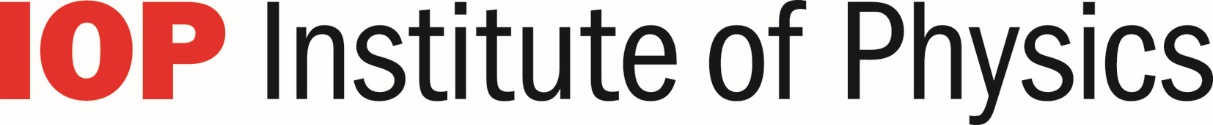 TSST COURSE AUDIT FORMThis form is designed to allow community based panels of teachers to evaluate each other's course, facilitated by the Institute of Physics.Courses which meet the required standard will be deemed to have received IOP-enabled community approval.Evaluators will be primarily looking at consistency between course objectives/outcomes and mode of delivery.  The audit form is designed to test the coherence of the course as described. Individual courses may vary in length and it is for individual participants to decide which advertised length suits their needs best.However, based on community feedback, it was felt that it would be helpful to provide some guidance as to specific aspects. Most specific recommendations are given in the Notes columns. In addition it was felt that a TSST course securing IOP approval would normally be expected to take 30-50 hours to complete, excluding unmonitored independent learning time. Please note that a course submitted for auditing will not be penalised if it does not meet a stated guideline. However, the approval panel will expect to see some justification.Institute of Physics will publish details of all community approved courses on the IOP website.Name of lead schoolGORSE SCITTLead contactDan Hannard dan.hannard@morley.leeds.sch.ukDate submittedSeptember 2018Course summaryNotesThe course is intended to give the skills and guidance needed for qualified teachers to be able to teach students well up to GCSE Physics level, and beyond. We aim to enhance the physics subject knowledge of established science teachers who are new to teaching physics, NQTs without a Physics specialism, and returning teachers of physics. The initial cohort for the course would be non-specialists across our Trust, primarily NQTs/RQTS. The impact would be to have staff who are more confident and skilful at teaching Physics, with an improvement to pupil outcomes.The course set-up consists of direct instruction and hands-on experience of Physics content and practical work, supported by experienced Physics teachers. There is also independent learning for the TSST applicants, including guided further reading and problem solving practice.Overall, we hope that the course enables our participants to deliver effective, enjoyable and memorable Physics lessons for all of their pupils.Short description of the course (e.g. objectives and expected outcomes)